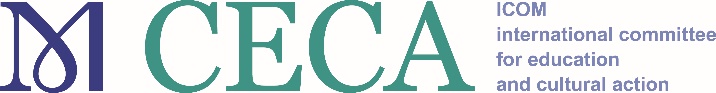 Formulaire pour contribuer à ce vocabulaireMerci d’utiliser ce formulaire pour introduire une page pour votre pays. Copiez cette page, remplissez-la et renvoyez-la à arjavanveldhuizen@gmail.com. Vous pouvez également la contacter pour tout commentaie ou suggestion de changement. Merci pour votre aide ! Pays: XXX [remplissez votre pays]Langue: XXX [votre langue]
Entrée par  XXX [votre nom(s)]1.    Mots / termes utilisés dans votre langueTerme 1 (dans votre propre langue -  XXX): Terme 1 en français):Courte description:Terme 2 (dans votre propre langue - XXX):Terme 2 (en français):Courte description:Terme 3 (dans votre propre langue -  XXX):Terme 3 (en français):Courte description:Terme 4 (dans votre propre langue - XXX):Terme 4 (en français):Courte description:2.    Décrivez votre profession Intitulé de la profession en XXX (dans votre propre langue) [remplissez dans votre langue]:Courte description de ce que cela signifie:3.    Autres commentaires et réflexions?[Par exemple certaines influences dues à un développement historique particulier dans votre pays, influence des pays voisins, influence académique de certaines universités étrangères/aires culturelles, etc.] 